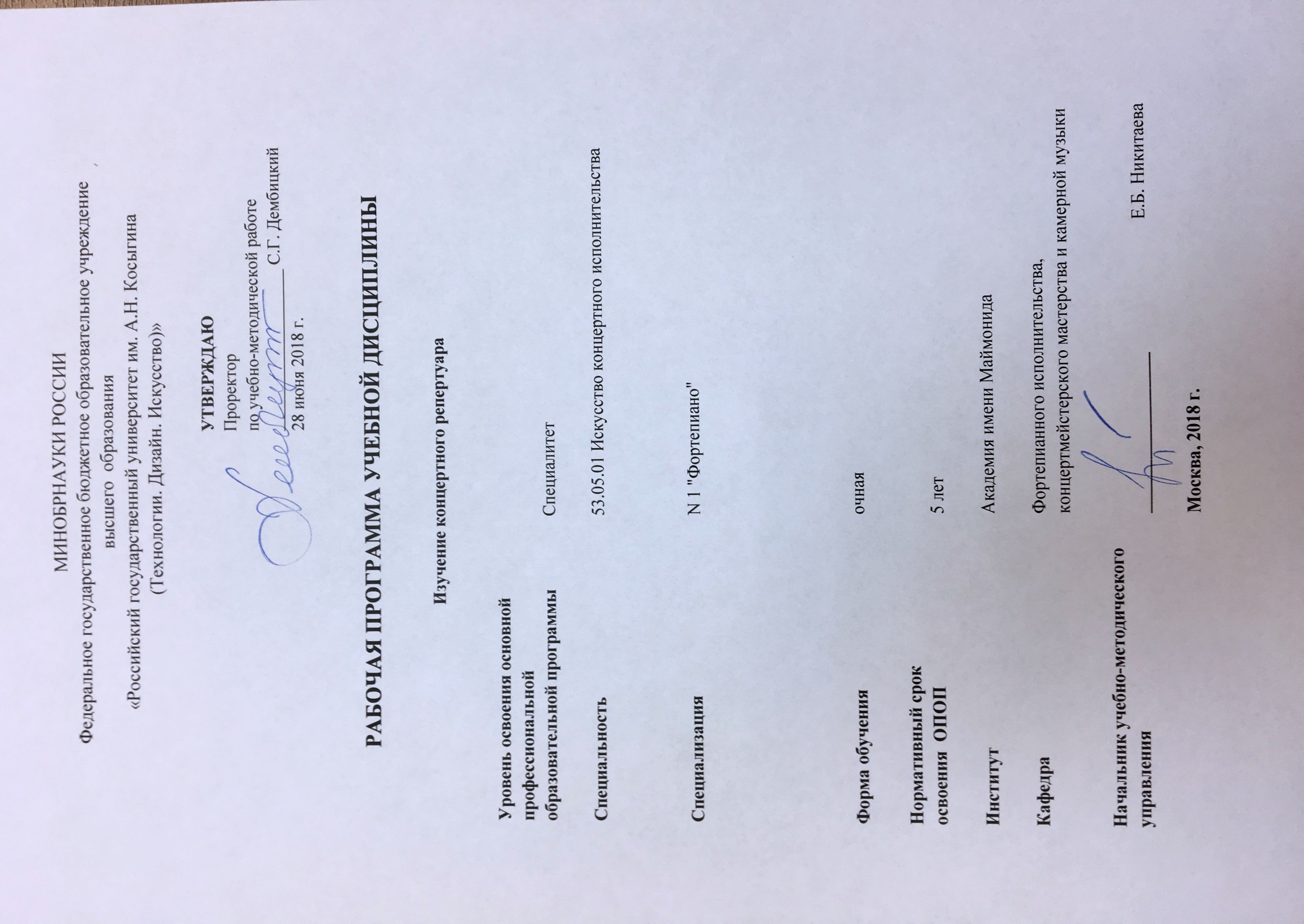 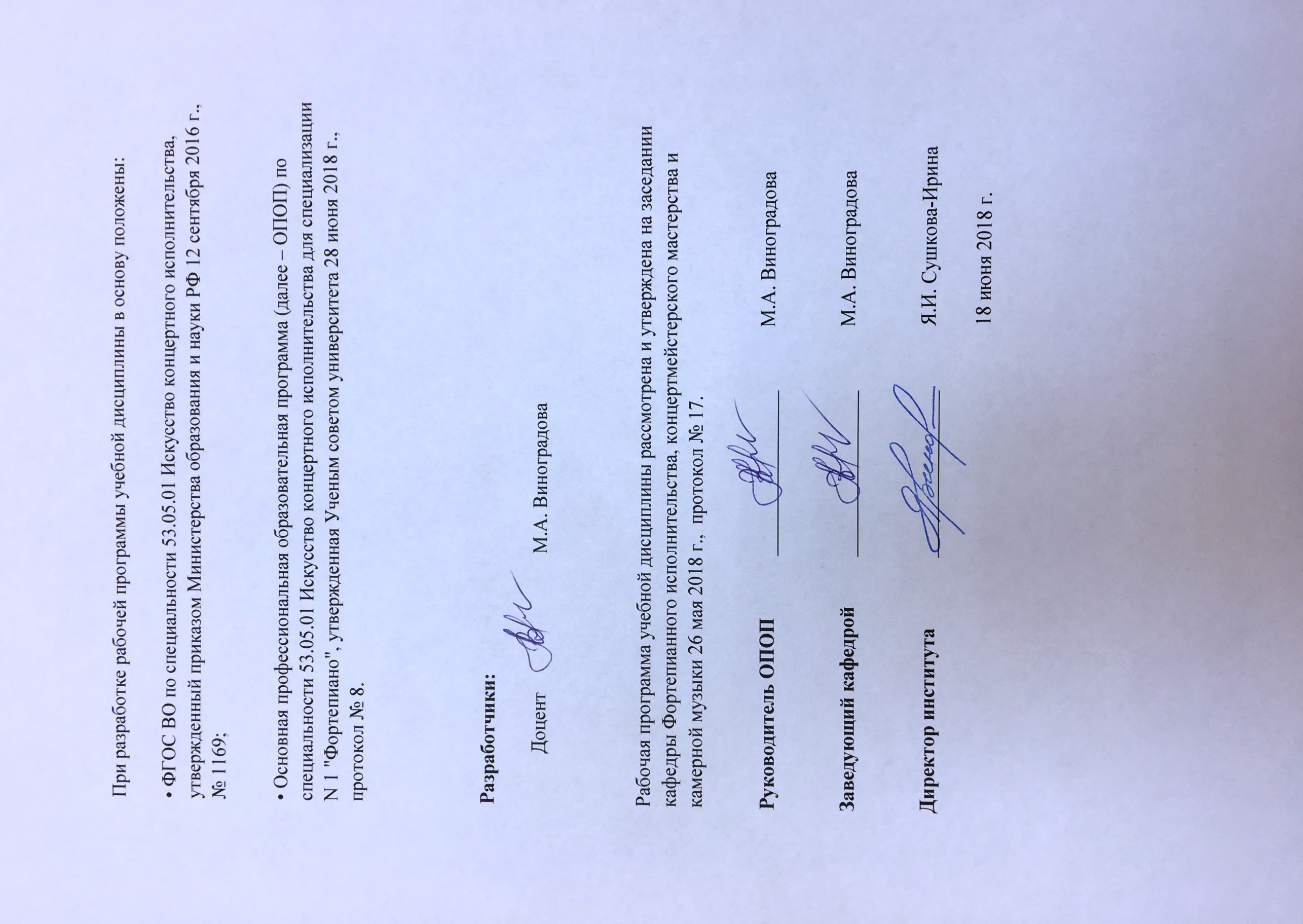 1. МЕСТО УЧЕБНОЙ ДИСЦИПЛИНЫ В СТРУКТУРЕ ОПОПДисциплина «Изучение камерно-вокального репертуара» включена в вариативную часть Блока I.2. КОМПЕТЕНЦИИ ОБУЧАЮЩЕГОСЯ, ФОРМИРУЕМЫЕ В РАМКАХ ИЗУЧАЕМОЙ ДИСЦИПЛИНЫ      Таблица 13. СТРУКТУРА УЧЕБНОЙ ДИСЦИПЛИНЫ3.1 Структура учебной дисциплины для обучающихся очной формы обученияТаблица 2.14. СОДЕРЖАНИЕ РАЗДЕЛОВ УЧЕБНОЙ ДИСЦИПЛИНЫТаблица 35.  САМОСТОЯТЕЛЬНАЯ РАБОТА ОБУЧАЮЩИХСЯ                                                                                                                                                                                                                                                                                                                                                         Таблица 46. ОЦЕНОЧНЫЕ СРЕДСТВА ДЛЯ ПРОВЕДЕНИЯ ТЕКУЩЕЙ И ПРОМЕЖУТОЧНОЙ АТТЕСТАЦИИ ПО ДИСЦИПЛИНЕ 6.1 Связь результатов освоения дисциплины изучение оперного клавира с уровнем сформированности заявленных компетенций в рамках изучаемой дисциплиныТаблица 56.2 Оценочные средства для студентов с ограниченными возможностями здоровьяОценочные средства для  лиц с ограниченными возможностями здоровья выбираются с учетом особенностей их психофизического развития, индивидуальных возможностей и состояния здоровья.Таблица 67. ТИПОВЫЕ КОНТРОЛЬНЫЕ ЗАДАНИЯ И ДРУГИЕ МАТЕРИАЛЫ,НЕОБХОДИМЫЕ ДЛЯ ОЦЕНКИ УРОВНЯ  СФОРМИРОВАННОСТИ ЗАЯВЛЕННЫХ КОМПЕТЕНЦИЙ  В  РАМКАХ  ИЗУЧАЕМОЙ  ДИСЦИПЛИНЫ, ВКЛЮЧАЯ САМОСТОЯТЕЛЬНУЮ РАБОТУ ОБУЧАЮЩИХСЯСеместр № 57.1 Для текущей аттестации:Задания для самостоятельной работы:1. Исполнить и сделать исполнительский анализ трех романсов Моцарта (на выбор)7.2 Для промежуточной аттестации: Требования к диф. зачету:Исполнить подготовленный романс Моцарта на выбор преподавателяПродемонстрировать знание исполняемой вокальной и фортепианной партийСеместр № 67.3 Для текущей аттестации:Задания для самостоятельной работы:Исполнить и сделать исполнительский анализ нескольких романсов из вокальных циклов Р. Шумана7.4 Для промежуточной аттестацииТребования к зачету:Исполнить подготовленный вокальный цикл Р. Шумана, камерно-вокальные произведения Ф. Листа, Ф. Мендельсона (на выбор педагога)Продемонстрировать знание исполняемой вокальной и фортепианной партий Семестр № 77.5. Для текущей аттестации:Задания для самостоятельной работы:Исполнить и сделать исполнительский анализ романсов Н.А. Римского-Корсакова7.6. Для промежуточной аттестацииТребования к диф. зачету:Исполнить подготовленные романсы П.И Чайковского или Римского-Корсакова (на выбор педагога)Продемонстрировать знание исполняемой вокальной и фортепианной партийСеместр № 87.7. Для текущей аттестацииЗадания для самостоятельной работы:Исполнить и сделать исполнительский анализ романсов М.П. Мусоргского7.8. Для промежуточной аттестацииТребования к экзамену:Исполнить подготовленные камерно-вокальные произведения М. Мусоргского Продемонстрировать соотношение звучания голоса и фортепиано на примере подготовленного произведения композиторов ХХ века 8. МАТЕРИАЛЬНО-ТЕХНИЧЕСКОЕ ОБЕСПЕЧЕНИЕ ДИСЦИПЛИНЫ                                                                                                                                                           Таблица 79. УЧЕБНО-МЕТОДИЧЕСКОЕ И ИНФОРМАЦИОННОЕ ОБЕСПЕЧЕНИЕ УЧЕБНОЙ ДИСЦИПЛИНЫ                                                                                                                                                                                                                                          Таблица 89.3. Методические указания к изучению дисциплины – рукописный вариант кафедры9.4 Информационное обеспечение учебного процесса	9.4.1. Ресурсы электронной библиотекиЭБС Znanium.com» научно-издательского центра «Инфра-М» http://znanium.com/ (учебники и учебные пособия, монографии, сборники научных трудов, научная периодика, профильные журналы, справочники, энциклопедии); Электронные издания «РГУ им. А.Н. Косыгина» на платформе ЭБС «Znanium.com» http://znanium.com/  (электронные ресурсы: монографии, учебные пособия, учебно-методическими материалы, выпущенными в Университете за последние 10 лет); ООО «ИВИС» https://dlib.eastview.com (электронные версии периодических изданий ООО «ИВИС»);Web of Science http://webofknowledge.com/  (обширная международная универсальная реферативная база данных); Scopus https://www.scopus.com  (международная универсальная реферативная база данных, индексирующая более 21 тыс. наименований научно-технических, гуманитарных и медицинских журналов, материалов конференций примерно 5000 международных издательств); «SpringerNature»  http://www.springernature.com/gp/librarians  (международная издательская компания, специализирующаяся на издании академических журналов и книг по естественнонаучным направлениям);Научная электронная библиотека еLIBRARY.RU https://elibrary.ru  (крупнейший российский информационный портал в области науки, технологии, медицины и образования);ООО «Национальная электронная библиотека» (НЭБ) http://нэб.рф/ (объединенные фонды публичных библиотек России федерального, регионального, муниципального уровня, библиотек научных и образовательных учреждений;«НЭИКОН»  http://www.neicon.ru/ ( доступ к современной зарубежной и отечественной научной периодической информации по гуманитарным и естественным наукам в электронной форме);«Polpred.com Обзор СМИ» http://www.polpred.com (статьи, интервью и др. информагентств и деловой прессы за 15 лет).http://www.garant.ru/ - Справочно-правовая система (СПС)  «Гарант», комплексная правовая поддержка пользователей по законодательству Российской Федерации;9.4.2 Профессиональные базы данных  и информационно-справочные системы : http://www.scopus.com/ http://elibrary.ru/defaultx.asp http://belcanto.ru https://www.classicalmusicnews.ru9.4.3 Лицензионное программное обеспечение  (ежегодно  обновляется)Microsoft Windows Professional 7 Russian Upgrade Academic Open No Level, артикул FQC-02306, лицензия № 46255382 от 11.12.2009 (копия лицензии;(бессрочная академическая лицензия; центр поддержки корпоративных лицензий  Microsoft). Microsoft Office Professional Plus 2010 Russian Academic Open No Level, лицензия 47122150 от 30.06.2010 (бессрочная академическая лицензия; центр поддержки корпоративных лицензий  Microsoft).Система автоматизации библиотек ИРБИС64, договора на оказание услуг  по поставке программного обеспечения №1/28-10-13 от 22.11.2013, №1/21-03-14 от 31.03.2014 (копии договоров).Google Chrome (свободно распространяемое). Adobe Reader (свободно распространяемое).Kaspersky Endpoint Security для бизнеса - Стандартный Russian Edition, 250-499 Node 1 year Educational Renewal License; договор №218/17 - КС от 21.11.2018.   Google Chrome (свободно распространяемое). Adobe Reader (свободно распространяемое).Kaspersky Endpoint Security для бизнеса - Стандартный Russian Edition, 250-499 Node 1 year Educational Renewal License; договор №218/17 - КС от 21.11.2018.   Kaspersky Endpoint Secunty для бизнеса - Стандартный Russian Edition, 250-499 Node 1 year Educational Renewal License; лицензия №17EO-171228-092222-983-1666 от 28.12.2017, (копия лицензии).Код компетенции Формулировка  компетенций в соответствии с ФГОС ВО ПК-4способность демонстрировать знание композиторских стилей и умение применять полученные знания в процессе создания исполнительской интерпретацииПК-6способность воссоздавать художественные образы музыкального произведения в соответствии с замыслом композитораПК-7способность к сотворчеству в исполнении музыкального произведения в ансамблеПК-8способность самостоятельно работать над концертным репертуаромПК-11способность обучать применению знаний композиторских стилей в процессе создания исполнительской интерпретацииПСК-1.2способность демонстрировать умение озвучивать нотный текст, содержащий приемы современной нотацииПСК-1.3способность демонстрировать свободное чтение с листа нотных текстов различной сложностиСтруктура и объем дисциплиныСтруктура и объем дисциплиныОбъем дисциплины по семестрамОбъем дисциплины по семестрамОбъем дисциплины по семестрамОбъем дисциплины по семестрамОбщая трудоемкостьСтруктура и объем дисциплиныСтруктура и объем дисциплины№ сем.5№ сем.6№ сем.7№ сем.8Общая трудоемкостьОбъем дисциплины в зачетных единицахОбъем дисциплины в зачетных единицах22239Объем дисциплины в часахОбъем дисциплины в часах727272108324Аудиторные  занятия (всего)Аудиторные  занятия (всего)1818181872в том числе в часах:Лекции  (Л)в том числе в часах:Практические занятия (ПЗ)                         в том числе в часах:Семинарские занятия (С) в том числе в часах:Лабораторные работы (ЛР)в том числе в часах:Индивидуальные занятия (ИЗ)1818181872Самостоятельная работа студента в семестре, часСамостоятельная работа студента в семестре, час54545463225Самостоятельная работа студента в период промежуточной аттестации, часСамостоятельная работа студента в период промежуточной аттестации, час2727Форма промежуточной аттестацииФорма промежуточной аттестацииФорма промежуточной аттестацииФорма промежуточной аттестацииФорма промежуточной аттестацииФорма промежуточной аттестацииФорма промежуточной аттестацииЗачет (зач.)Зач.1Дифференцированный зачет (диф.зач.) Диф.зач.Диф.зач.2 Экзамен (экз.)Экз.1Наименование раздела учебной дисциплины (модуля)ЛекцииЛекцииНаименование практических (семинарских) занятийНаименование практических (семинарских) занятийНаименование лабораторных работНаименование лабораторных работИтого по учебному плану Форма текущего и промежуточного контроля успеваемостиНаименование раздела учебной дисциплины (модуля)Тематика лекцииТрудоемкость, часТематика практического занятияТрудоемкость, часТематика лабораторной работыТрудоемкость, часИтого по учебному плану Форма текущего и промежуточного контроля успеваемостиСеместр № 5Семестр № 5Семестр № 5Семестр № 5Семестр № 5Семестр № 5Семестр № 5Семестр № 5Текущий контроль успеваемости:Задания для самостоятельной работы (СР)Промежуточная аттестация:Диф. зачет Раздел 1. Методика работы с камерно-вокальным репертуаромВведение в предмет22Текущий контроль успеваемости:Задания для самостоятельной работы (СР)Промежуточная аттестация:Диф. зачет Раздел 1. Методика работы с камерно-вокальным репертуаромПринцип работы с камерно-вокальным репертуаром44Текущий контроль успеваемости:Задания для самостоятельной работы (СР)Промежуточная аттестация:Диф. зачет Раздел 2. Камерно-вокальные произведения классической эпохиИзучение романсов В. А. Моцарта, Л.ван Бетховена1212Текущий контроль успеваемости:Задания для самостоятельной работы (СР)Промежуточная аттестация:Диф. зачет Всего:1818Текущий контроль успеваемости:Задания для самостоятельной работы (СР)Промежуточная аттестация:Диф. зачет Семестр № 6Семестр № 6Семестр № 6Семестр № 6Семестр № 6Семестр № 6Семестр № 6Семестр № 6Раздел 3. Камерно-вокальные произведения композиторов-романтиковИзучение вокальных циклов Р.Шумана99Текущий контроль успеваемости:Задания для самостоятельной работы (СР)Промежуточная аттестация:Зачет Раздел 3. Камерно-вокальные произведения композиторов-романтиковИзучение вокальных циклов Ф. Листа/Ф. Мендельсона99Текущий контроль успеваемости:Задания для самостоятельной работы (СР)Промежуточная аттестация:Зачет Всего:1818Текущий контроль успеваемости:Задания для самостоятельной работы (СР)Промежуточная аттестация:Зачет Семестр № 7Семестр № 7Семестр № 7Семестр № 7Семестр № 7Семестр № 7Семестр № 7Семестр № 7Раздел 4. Камерно-вокальные произведения русских композиторов XIX векаИзучение камерных сочинений для голоса и фортепиано Н.А. Римского-Корсакова88Текущий контроль успеваемости:Задания для самостоятельной работы (СР)Промежуточная аттестация:Диф. зачет Раздел 4. Камерно-вокальные произведения русских композиторов XIX векаИзучение камерных сочинений для голоса и фортепиано П.И. Чайковского1010Текущий контроль успеваемости:Задания для самостоятельной работы (СР)Промежуточная аттестация:Диф. зачет Всего:1818Текущий контроль успеваемости:Задания для самостоятельной работы (СР)Промежуточная аттестация:Диф. зачет Семестр №8Семестр №8Семестр №8Семестр №8Семестр №8Семестр №8Семестр №8Семестр №8Раздел 4. Камерно-вокальные произведения русских композиторов XIX века (продолжение)Изучение камерных сочинений для голоса и фортепиано М.П. Мусоргского1010Текущий контроль успеваемости:Задания для самостоятельной работы (СР)Промежуточная аттестация:ЭкзаменРаздел 5. Камерно-вокальные произведения  композиторов ХХ векаИзучение камерных сочинений для голоса и фортепиано XX века88Текущий контроль успеваемости:Задания для самостоятельной работы (СР)Промежуточная аттестация:ЭкзаменОбщая трудоемкость в часахВсего:1818 Всего:7272№ п/пНаименование раздела учебной дисциплиныНаименование раздела учебной дисциплиныСодержание самостоятельной работыТрудоемкость в часах13345Семестр №5 Семестр №5 Семестр №5 Семестр №5 Семестр №5 1Раздел 1. Методика работы с камерно-вокальным репертуаромРаздел 1. Методика работы с камерно-вокальным репертуаромЧтение основной и дополнительной литературы, выполнение заданий для самостоятельной работы, изучение либретто, чтение с листа нотного текста клавиров, прослушивание аудио и видео материалов182Раздел 2. Камерно-вокальные произведения классической эпохиРаздел 2. Камерно-вокальные произведения классической эпохиЧтение основной и дополнительной литературы, выполнение заданий для самостоятельной работы, изучение либретто, чтение с листа нотного текста клавиров, прослушивание аудио и видео материалов36Всего часов в семестре по учебному плануВсего часов в семестре по учебному плануВсего часов в семестре по учебному плануВсего часов в семестре по учебному плану54Семестр № 6Семестр № 6Семестр № 6Семестр № 6Семестр № 63Раздел 3. Камерно-вокальные произведения композиторов-романтиковРаздел 3. Камерно-вокальные произведения композиторов-романтиковЧтение основной и дополнительной литературы, выполнение заданий для самостоятельной работы, изучение либретто, чтение с листа нотного текста клавиров, прослушивание аудио и видео материалов54Всего часов в семестре по учебному плануВсего часов в семестре по учебному плануВсего часов в семестре по учебному плануВсего часов в семестре по учебному плану54Семестр №7Семестр №7Семестр №7Семестр №7Семестр №74Раздел 4. Камерно-вокальные произведения русских композиторов XIXЧтение основной и дополнительной литературы, выполнение заданий для самостоятельной работы, изучение либретто, чтение с листа нотного текста клавиров, прослушивание аудио и видео материалов, самостоятельные репетицииЧтение основной и дополнительной литературы, выполнение заданий для самостоятельной работы, изучение либретто, чтение с листа нотного текста клавиров, прослушивание аудио и видео материалов, самостоятельные репетиции54Всего часов в семестре по учебному плануВсего часов в семестре по учебному плануВсего часов в семестре по учебному плануВсего часов в семестре по учебному плану54Семестр №8Семестр №8Семестр №8Семестр №8Семестр №84Раздел 4. Камерно-вокальные произведения русских композиторов XIX  (продолжение)Чтение основной и дополнительной литературы, выполнение заданий для самостоятельной работы, изучение либретто, чтение с листа нотного текста клавиров, прослушивание аудио и видео материалов, самостоятельные репетицииЧтение основной и дополнительной литературы, выполнение заданий для самостоятельной работы, изучение либретто, чтение с листа нотного текста клавиров, прослушивание аудио и видео материалов, самостоятельные репетиции335Раздел 5. Камерно-вокальные произведения  композиторов ХХ векаЧтение основной и дополнительной литературы, выполнение заданий для самостоятельной работы, изучение либретто, чтение с листа нотного текста клавиров, прослушивание аудио и видео материалов, самостоятельные репетицииЧтение основной и дополнительной литературы, выполнение заданий для самостоятельной работы, изучение либретто, чтение с листа нотного текста клавиров, прослушивание аудио и видео материалов, самостоятельные репетиции30Всего часов в семестре по учебному плануВсего часов в семестре по учебному плануВсего часов в семестре по учебному плануВсего часов в семестре по учебному плану63Общий объем самостоятельной работы обучающегосяОбщий объем самостоятельной работы обучающегосяОбщий объем самостоятельной работы обучающегосяОбщий объем самостоятельной работы обучающегося225КодкомпетенцииУровни сформированности заявленных компетенций в рамках изучаемой дисциплиныШкалыоцениваниякомпетенцийПК-4Пороговый Знать в общих чертах композиторские стили XVIII-XX столетийУметь анализировать композиторские стили и передавать в целом их специфику в своей исполнительской интерпретацииВладеть базовыми навыками применения на исполнительской практике теоретических знаний о композиторских стиляхоценка 3ПК-4Повышенный Знать композиторские стили XVIII-XX столетийУметь анализировать композиторские стили и передавать их специфику в своей исполнительской интерпретацииВладеть разнообразными навыками применения на практике теоретических знаний о композиторских стилях оценка 4ПК-4Высокий Знать особенности и отличительные черты композиторских стилей XVIII-XX столетийУметь подробно анализировать композиторские стили и точно передавать их специфику в своей исполнительской интерпретацииВладеть разнообразными навыками свободного применения на практике теоретических знаний о композиторских стиляхоценка 5ПК-6Пороговый Знать основные драматургические черты, нюансы построения музыкального произведения Уметь воспроизводить музыкально-поэтический текст, учитывая общую драматургию музыкального произведенияВладеть базовыми навыками и пианистическими приемами воплощения музыкально-поэтического текста  оценка 3ПК-6Повышенный Знать все драматургические черты, линии построения музыкального произведенияУметь точно воспроизводить музыкально-поэтический текст, в соответствии с общей драматургией музыкального произведенияВладеть различными навыками и пианистическими приемами воплощения музыкально-поэтического текста  оценка 4ПК-6Высокий Знать целостную драматургию музыкального произведения и линии ее развитияУметь точно и красочно воспроизводить музыкально-поэтический текст, учитывая драматургические линии музыкального произведенияВладеть разнообразными навыками и пианистическими приемами воплощения музыкально-поэтического текста  оценка 5ПК-7Пороговый Знать базовые принципы осуществления совместной ансамблевой работы (солиста и концертмейстера)Уметь реализовывать базовые принципы в совместной ансамблевой работе Владеть навыками воплощения базовых принципов в совместной ансамблевой работеоценка 3ПК-7Повышенный Знать различные принципы осуществления совместной ансамблевой работыУметь уверенно реализовывать различные принципы в совместной ансамблевой работеВладеть навыками воплощения различных принципов в совместной ансамблевой работеоценка 4ПК-7Высокий Знать в совершенстве разнообразные принципы и методы осуществления совместной ансамблевой работыУметь свободно и уверенно реализовывать разнообразные принципы в совместной ансамблевой работеВладеть всевозможными навыками воплощения разнообразных принципов в совместной ансамблевой работе и свободно применять их на практикеоценка 5ПК-8Пороговый Знать базовые принципы и методы работы над музыкальным произведениемУметь анализировать музыкально-поэтический текст (нотный текст) произведения Владеть основными навыками художественно-выразительных средств игры на инструментеоценка 3ПК-8Повышенный Знать различные принципы и методы работы над музыкальным произведениемУметь подробно анализировать музыкально-поэтический текст произведения и принимать самостоятельные художественные решенияВладеть разнообразным арсеналом художественно-выразительных средств игры на инструментеоценка 4ПК-8Высокий Знать в совершенстве разнообразные принципы и методы работы над музыкальным произведениемУметь свободно анализировать и интерпретировать исполняемую музыку, учитывая контекст культуры конкретного исторического периодаВладеть широким арсеналом художественно-выразительных средств игры на инструменте и свободно применять их на практикеоценка 5ПК-11Пороговый Знать основные характерные особенности композиторских стилей 18-19 вв.Уметь демонстрировать в процессе исполнительской интерпретации базовые знания о композиторских стилях Владеть основными методиками для передачи знаний о композиторских стилях оценка 3ПК-11Повышенный Знать характерные особенности композиторских стилей 18-20 вв.Уметь уверенно демонстрировать знания о композиторских стилях в процессе создания исполнительской интерпретации Владеть различными методиками для передачи знаний о композиторских стилях в процессе создания исполнительской интерпретации оценка 4ПК-11Высокий Знать характерные особенности композиторских стилей 18-21 вв. Уметь свободно демонстрировать и передавать знания о композиторских стилях в процессе создания исполнительской интерпретации Владеть широким арсеналом разнообразных методик для передачи знаний о композиторских стилях в процессе создания исполнительской интерпретацииоценка 5ПСК-1.2Пороговый Знать основные приемы записи и обозначений современной нотации в нотном текстеУметь демонстрировать способность озвучивать нотный текст, содержащий приемы современной нотной нотацииВладеть основными навыками воплощения нотного текста, содержащего приемы современной нотацииоценка 3ПСК-1.2Повышенный Знать различные приемы записи и обозначений современной нотации в нотном текстеУметь достоверно и уверенно реализовывать способность озвучивать нотный текст, содержащий приемы современной нотной нотацииВладеть различными навыками воплощения нотного текста, содержащего приемы современной нотацииоценка 4ПСК-1.2Высокий Знать все существующие приемы записи и обозначений современной нотации в нотном текстеУметь свободно и ярко демонстрировать способность озвучивать нотный текст, содержащий приемы современной нотной нотацииВладеть в совершенстве разнообразными навыками воплощения нотного текста, содержащего приемы современной нотации и успешно применять их на практикеоценка 5ПСК-1.3Пороговый Знать основные приемы изложения типов ф-ной фактуры в нотных текстах различной сложностиУметь демонстрировать чтение с листа основных приемов изложения типов фортепианной фактуры в нотных текстах различной сложности Владеть базовыми навыками чтения с листа основных приемов изложения типов фортепианной фактуры в нотных текстах различной сложностиоценка 3ПСК-1.3Повышенный Знать разнообразные приемы изложения типов ф-ной фактуры в нотных текстах различной сложности Уметь точно и уверенно демонстрировать чтение с листа разнообразных приемов изложения типов ф-ной фактуры в нотных текстах различной сложности Владеть определенным арсеналом навыков чтения с листа разнообразных приемов изложения типов фортепианной фактуры в нотных текстах различной сложности оценка 4ПСК-1.3Высокий Знать разнообразные приемы изложения типов ф-ной фактуры в нотных текстах различной сложности в совершенствеУметь свободно демонстрировать чтение с листа разнообразных приемов изложения типов ф-ной фактуры в нотных текстах различной сложности и быстро реагировать на различные нюансы в ходе исполненияВладеть широким арсеналом навыков чтения с листа разнообразных приемов изложения типов фортепианной фактуры в нотных текстах различной сложности и успешно применять его на практикеоценка 5Результирующая оценкаРезультирующая оценкаКатегории студентовВиды оценочных средствФорма контроляШкала оцениванияС нарушением слухаТесты, рефераты, контрольные вопросыПреимущественно письменная проверкаВ соответствии со   шкалой оценивания, указанной в Таблице 5С нарушением зренияКонтрольные вопросыПреимущественно устная проверка (индивидуально)В соответствии со   шкалой оценивания, указанной в Таблице 5С нарушением опорно- двигательного аппаратаРешение тестов, контрольные вопросы дистанционно.Письменная проверка, организация контроля с использование информационно-коммуникационных технологий.В соответствии со   шкалой оценивания, указанной в Таблице 5№ п/пНаименование учебных аудиторий (лабораторий) и помещений для самостоятельной работыОснащенность учебных аудиторий и помещений для самостоятельной работы1Учебная аудитория № 204115035, г. Москва, ул. Садовническая, д. 52/45Рабочее место преподавателя, пианино Yamaha Y1J PE, пульты для нот. Наборы демонстрационного оборудования и учебно-наглядных пособий, обеспечивающих тематические иллюстрации, соответствующие рабочей программе дисциплины2Учебная аудитория №224115035, г. Москва, ул. Садовническая, д. 52/45Комплект учебной мебели, пианино Yamaha Y1J PE. Наборы демонстрационного оборудования и учебно-наглядных пособий, обеспечивающих тематические иллюстрации, соответствующие рабочей программе дисциплины.3Учебная аудитория № 207115035, г. Москва, ул. Садовническая, д. 52/45Комплект учебной мебели, рояль Kawai. Наборы демонстрационного оборудования и учебно-наглядных пособий, обеспечивающих тематические иллюстрации, соответствующие рабочей программе дисциплины.2115035, г. Москва, ул. Садовническая, д. 33, стр. 1115035, г. Москва, ул. Садовническая, д. 33, стр. 12Аудитория №401 - читальный зал библиотеки: помещение для самостоятельной работы, в том числе, научно- исследовательской, подготовки курсовых и выпускных квалификационных работ.Стеллажи для книг, комплект учебной мебели, 1 рабочее место сотрудника и 6 рабочих места для студентов, оснащенные персональными компьютерами с подключением к сети «Интернет» и обеспечением доступа к электронным библиотекам и в электронную информационно-образовательную среду организации.№ п/пАвтор(ы)Наименование изданияНаименование изданияВид издания (учебник, УП, МП и др.)ИздательствоИздательствоГод изданияАдрес сайта ЭБС или электронного ресурса                          (заполняется  для                                 изданий в электронном виде)Количество экземпляров в библиотеке Университета 12334556789.1 Основная литература, в том числе электронные издания9.1 Основная литература, в том числе электронные издания9.1 Основная литература, в том числе электронные издания9.1 Основная литература, в том числе электронные издания9.1 Основная литература, в том числе электронные издания9.1 Основная литература, в том числе электронные издания9.1 Основная литература, в том числе электронные издания9.1 Основная литература, в том числе электронные издания1Люблинский А.А.Теория и практика аккомпанемента.Методические основыТеория и практика аккомпанемента.Методические основыУчебное пособиеСПб.:»Лань»,«Планета музыки»20182018https://e.lanbook.com/book/1023882Людько М.Г.Старинная музыка в классе камерного пенияСтаринная музыка в классе камерного пенияУчебное пособие"Лань", "Планета музыки"20172017Режим доступа: https://e.lanbook.com/book/937293Николаев Л.В.Избранные романсы для высокого голоса в сопровождении фортепианоИзбранные романсы для высокого голоса в сопровождении фортепианоУчебное пособие"Лань", "Планета музыки"20072007https://e.lanbook.com/book/20029.2 Дополнительная литература, в том числе электронные издания 9.2 Дополнительная литература, в том числе электронные издания 9.2 Дополнительная литература, в том числе электронные издания 9.2 Дополнительная литература, в том числе электронные издания 9.2 Дополнительная литература, в том числе электронные издания 9.2 Дополнительная литература, в том числе электронные издания 9.2 Дополнительная литература, в том числе электронные издания 9.2 Дополнительная литература, в том числе электронные издания 1Казанцева Л.П.Казанцева Л.П.Содержание музыкального произведения в контексте музыкальной жизниУчебное пособиеСПб.: Лань, Планета музыкиСПб.: Лань, Планета музыки2018https://e.lanbook.com/book/111452